http://www.bridgechurches.org.uk/?p=5984 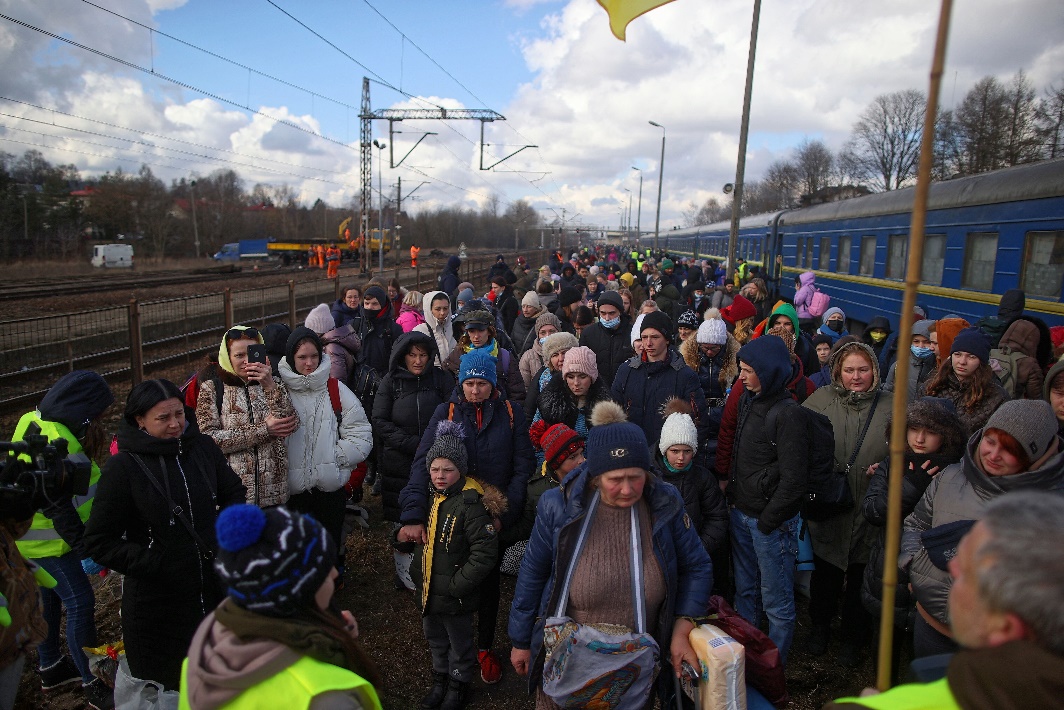 Please Help!All monies raised will be sent by the Parishes of the Meon Bridge Benefices to reputable organisations helping 
the injured and the refugees.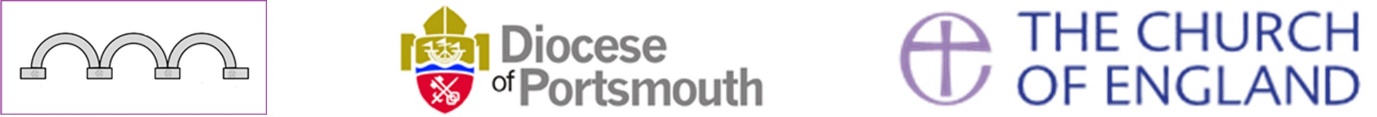 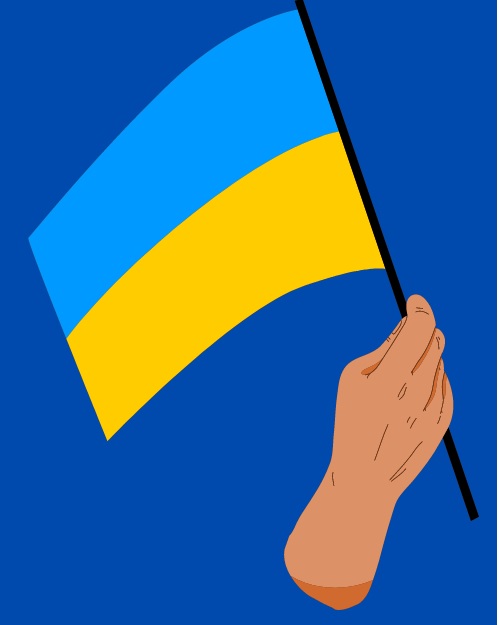 They need food, water, shelter and care.A Simple Lent Lunch 
in Aid of 
the People of UkrainePlace, Time, Date:Contact: